Tradiční staročeské MÁJE v Přívorech, 6.5.2016Letos v pátek 6. května se tradičně konaly další staročeské MÁJE opět v sokolské režii za spolupráce dalších spolků obce Přívory. Celkově tančilo 28 dětí, což byl maximální počet po celkových útrapách z nedostatku chlapců, a i některé dívenky to hned na začátku také vzdaly. Polovina dětí částečně uměla tanečky od loňska, proto byl nácvik jednodušší. Nejmladšími tanečníky byli Maleček Pavlík a Štěpánka Pinková, těm jsou 4 roky. Nejstarším dětem bylo 11 let, což je 5. Třída. Nácvik programu začal v půlce března, a proto chodili jen jednou týdně nacvičovat program a to v pondělí na 1 hodinu. Ostatní děti nacvičovaly 2x týdně po hodině.  Nácvik programových vystoupení obětavě vedly cvičitelky Milena Budkovská, Marta Krymlová a Vlaďka Motáková, které jsou aktivně zapojeny také v obecním spolku Přívorské ženy. Asi měsíc před premiérou se konečně ustálil počet dětí a udělalo se kolečko se 6ti páry, které začaly nacvičovat 2x v týdnu, aby to stihly zatancovat. Nicméně největší úspěch hlavně u kluků měla vlastní májka a zapojení se do příprav. I náš malý Kuba se těšil. Za důležité považujeme děti hned od mládí učit tradicím. Vypůjčení krojů zajistila Olga Kobrova z nedalekých Čečelic. Při nacvičování se zrodil i nápad na dětskou májku. S nápadem přišel Václav Moták. Tento nápad se dětem moc zamlouval, těšily se a moc si to užily. Většina z nich se těší na další máje a už se hlásí na nacvičování v roce 2017. Vede se i diskuze o účasti dětí na sletu 2018, kterého bychom se rádi opět zúčastnili nejen se cvičením Věrné gardy. Máje v Přívorech tradičně začínají v patek v 17.45 hodin u pomníku, kde bývalý starosta Sokola Vladimir Bartoníček přednese tradičně pár slov. Dále již začíná průvod obci od Hostince „U Vacku“ směrem k sokolovně. Do kroku nám i letos hrála kapela Přívoranka pod vedením Miloše Valenty, kteáa se letos vezla na historickém traktoru zapůjčeném od N&N Košátky. Traktor zajistil a řidil Václav Moták. Byla to pěkná atrakce.  Průvod vedl jezdecky oddíl  sokola pod velením Lumíra Šebesty se čtyřmi koni, kteří byli svátečně vyzdobeni. Májovníci, ale i další mládež z Přívor donesla májku asi 1km před sokolovnu, kde nejdříve postavili svoji máj dětští májovníci,  a pak se stavěla máj pod vedením Josefa Helebranta a Jaroslava Enokla. Ručně postavit máj je v Přívorech již rutina a letošní máj je opět postavena pěkně rovně - a nespadl nám ani věnec :=D Ani dospělí však nepřišli zkrátka. Krásná tradiční velká májka, pro kterou byli májovníci v Konětopech ve středu, ozdobila především sokolovnu a sešla se u ní opět spousta lidi. Průvod obcí všech krojovaných účastníků ve staročeských různobarevných krojích opět splnil očekávání a v sobotu večer se všichni dobře pobavili při májové veselici, na které hrála kapela Fenix z Byšic pod vedením Aleše Hlaváčka. František Nohejl 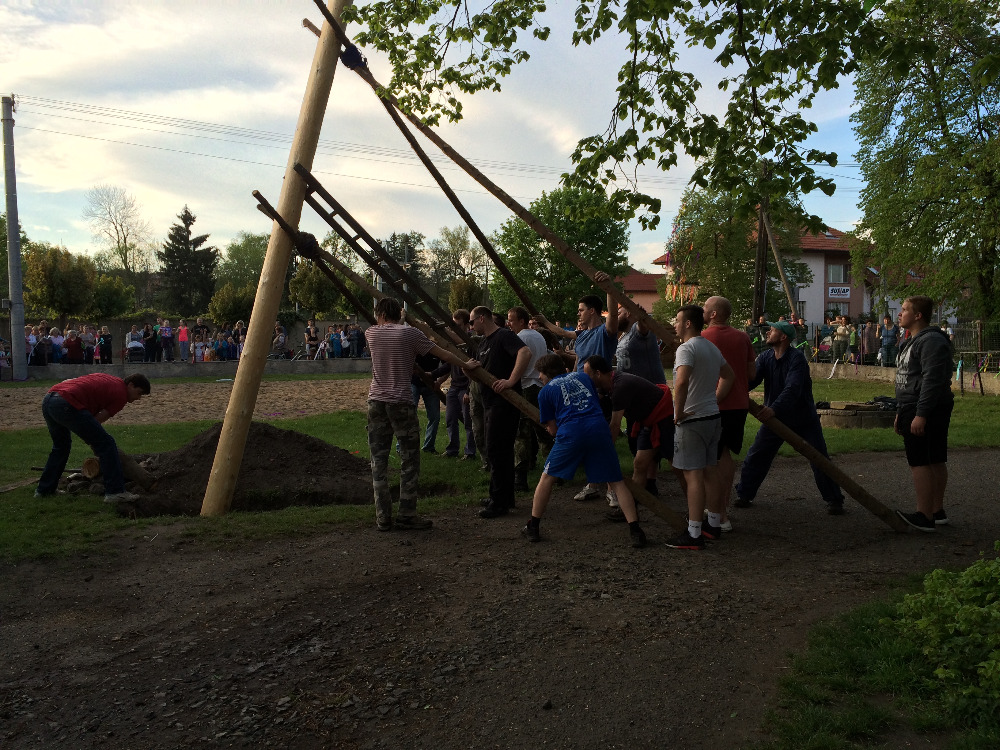 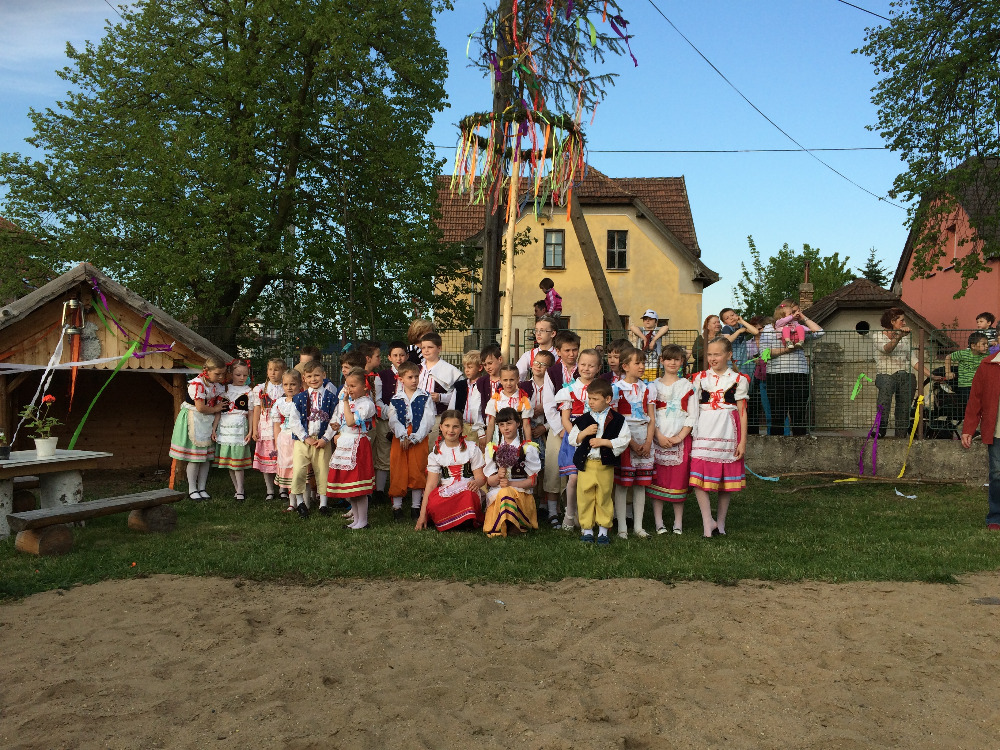 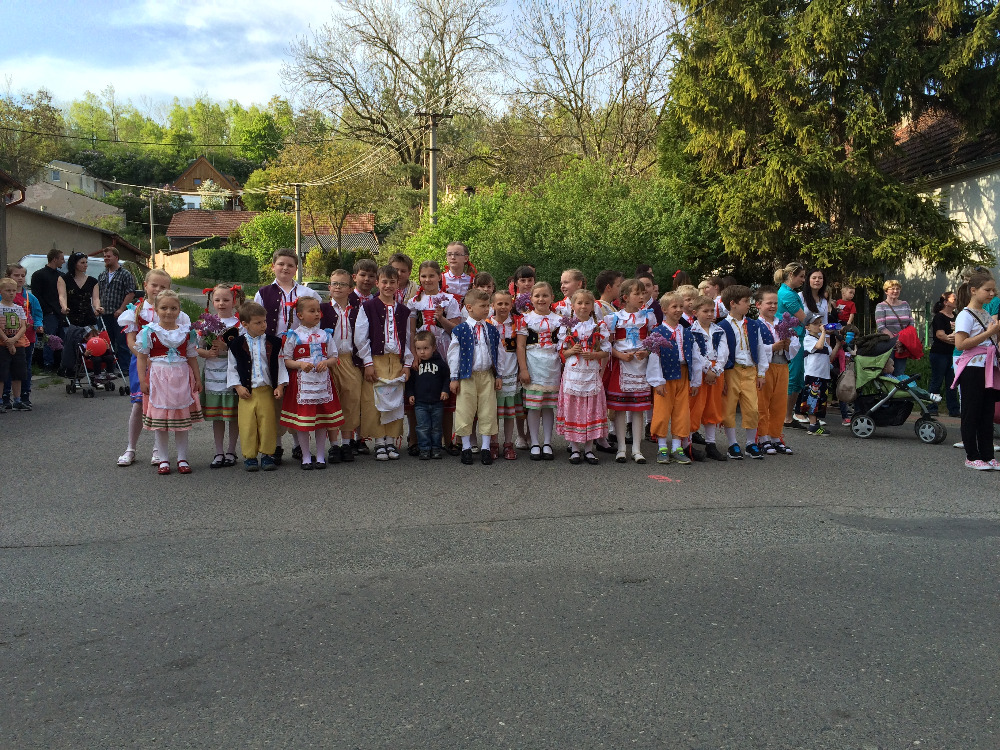 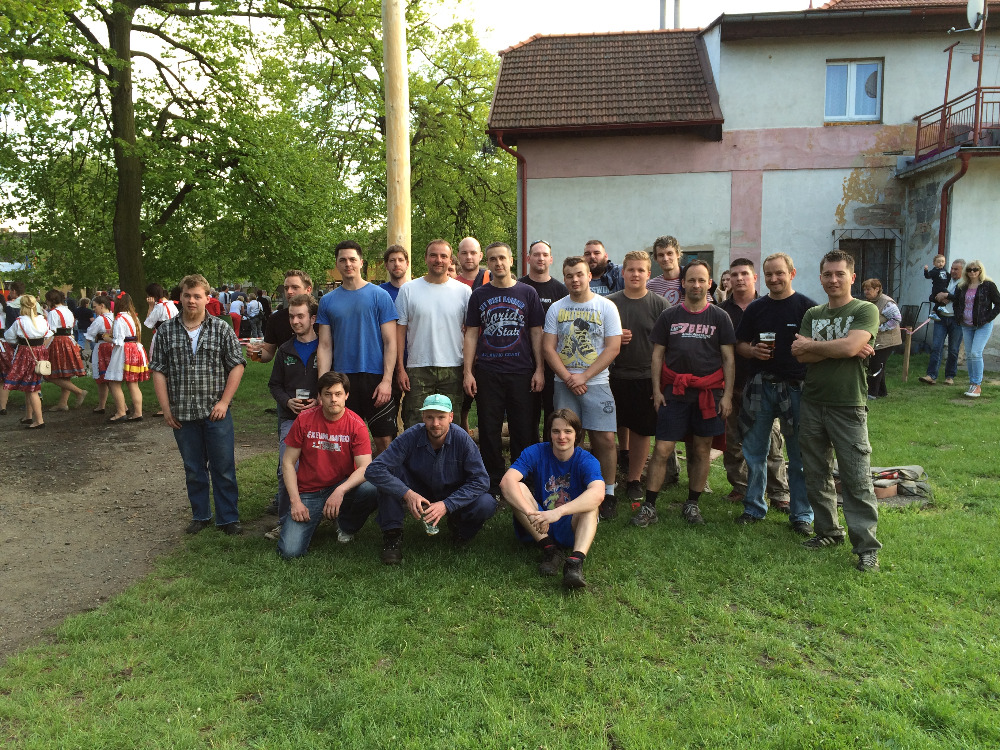 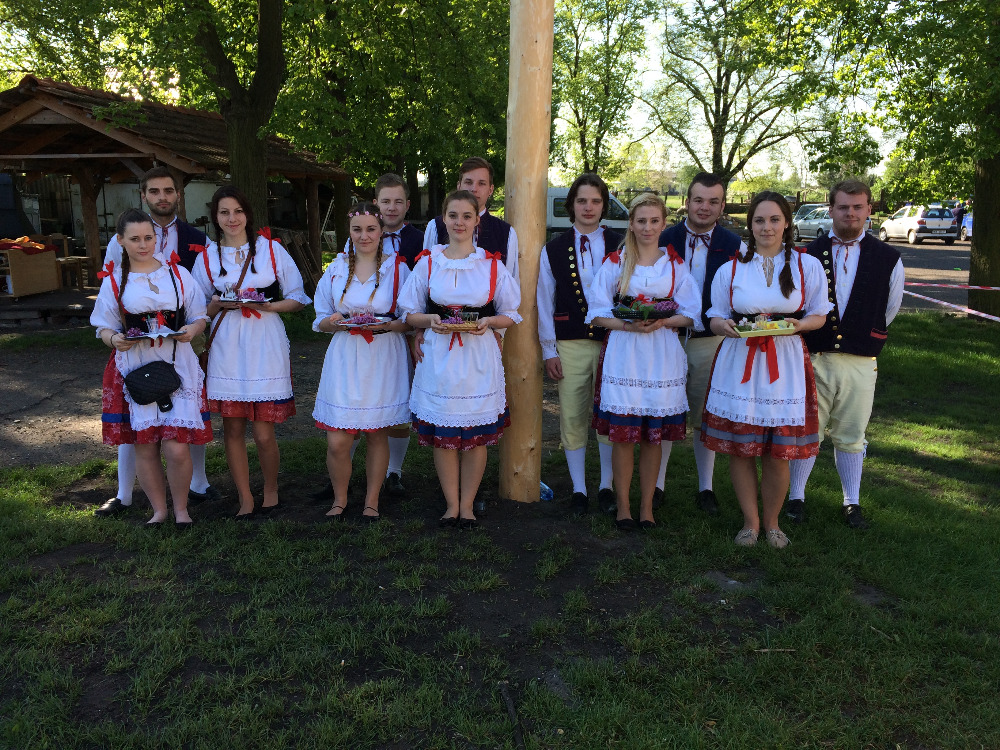 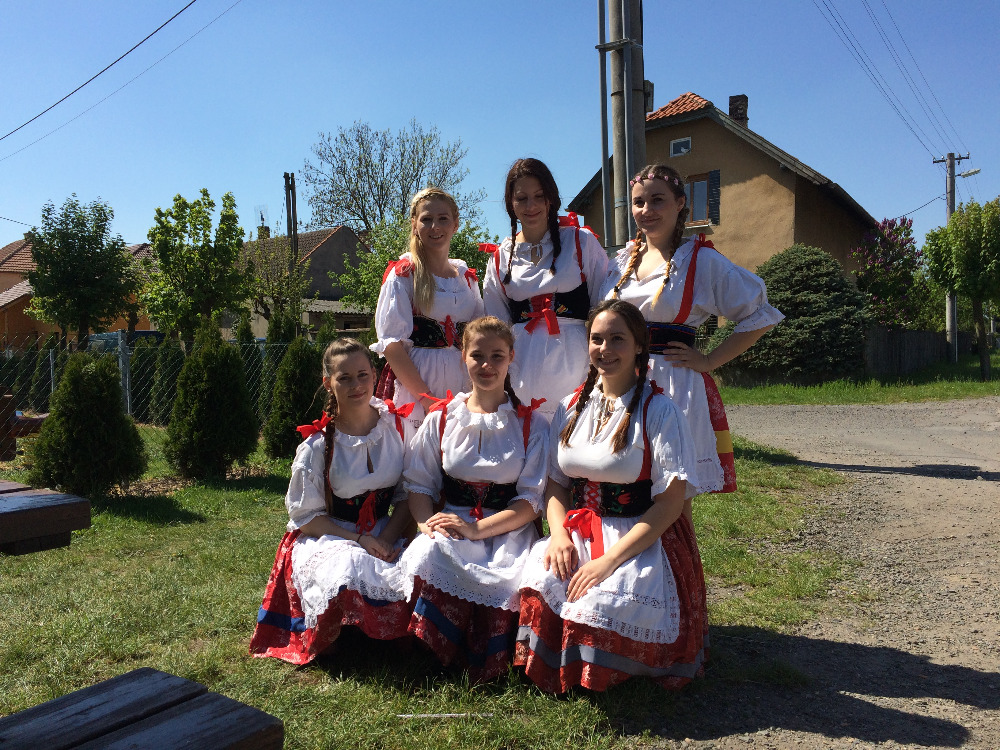 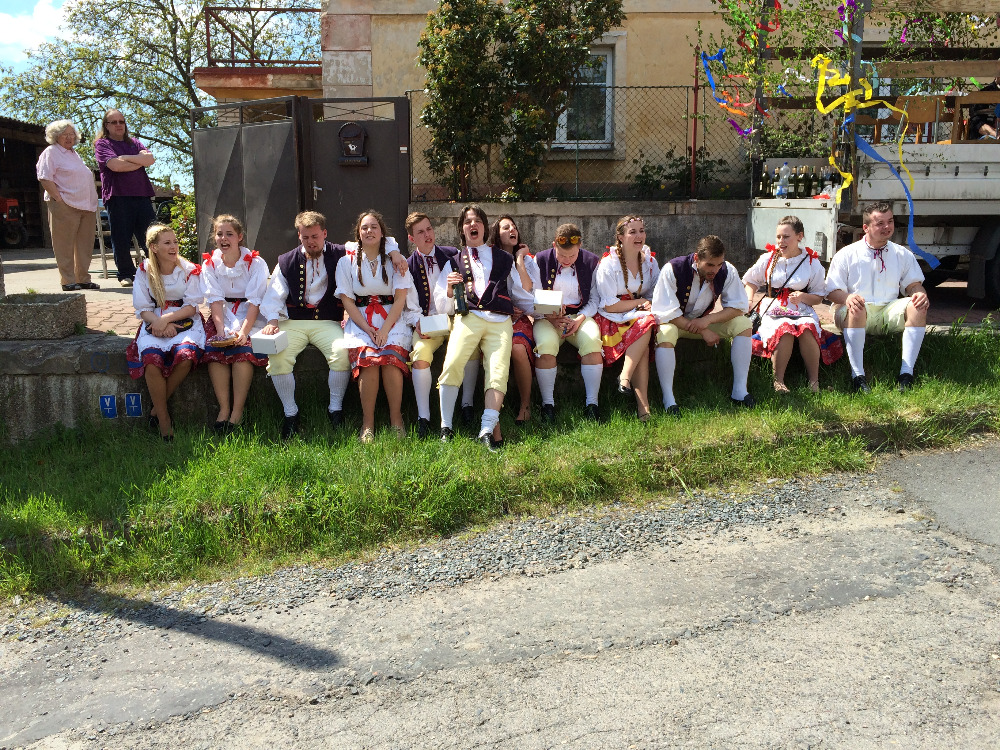 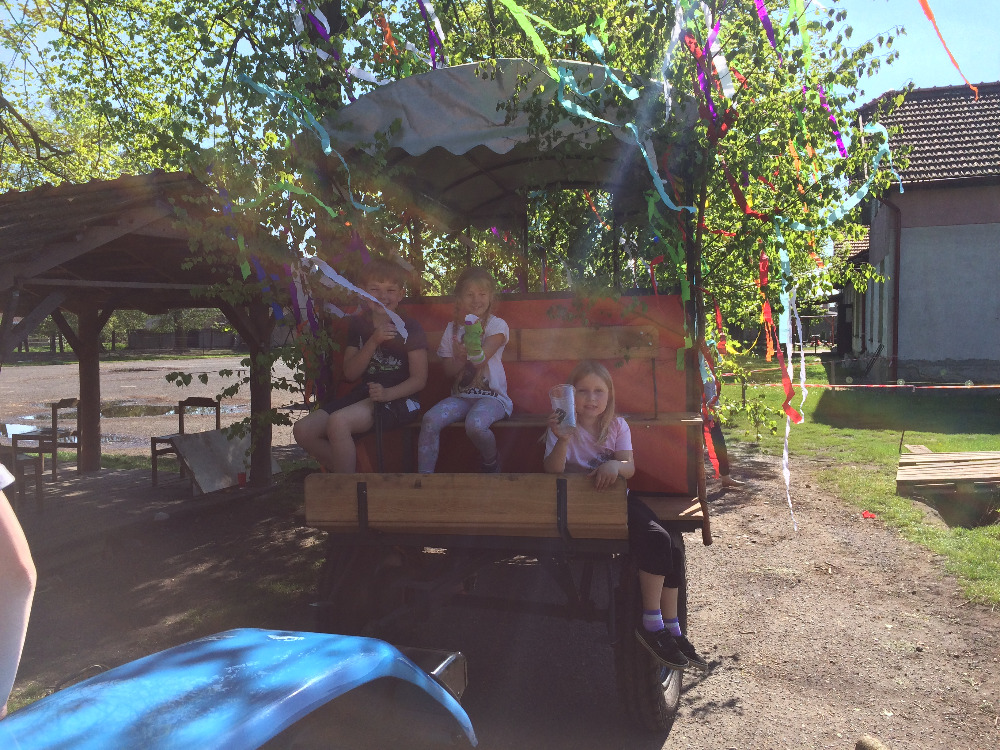 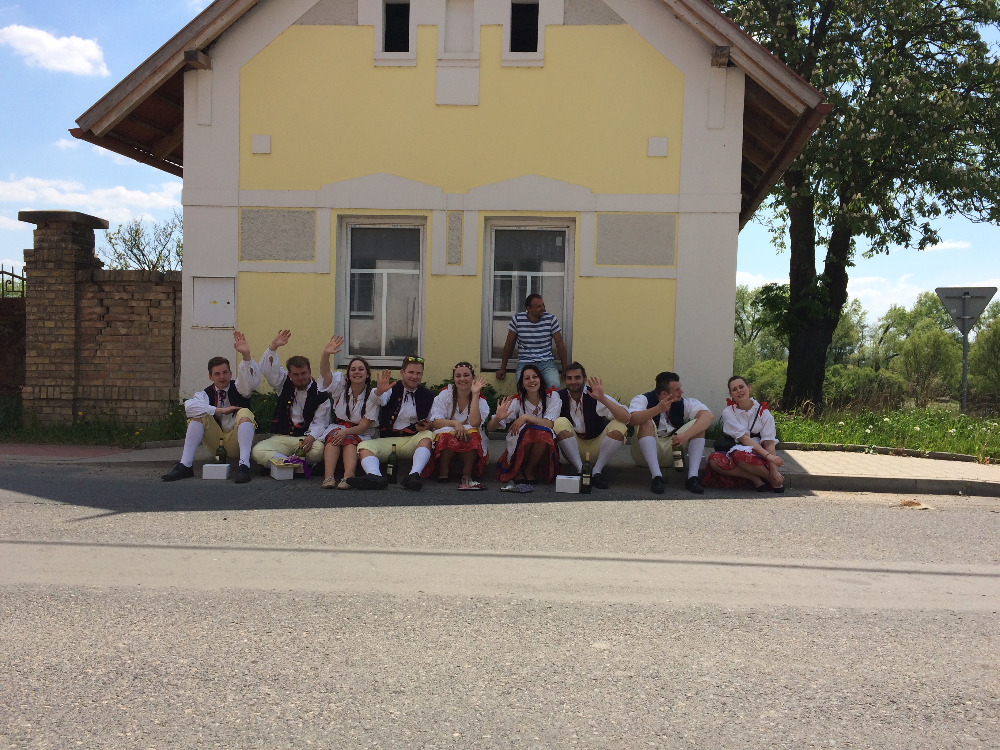 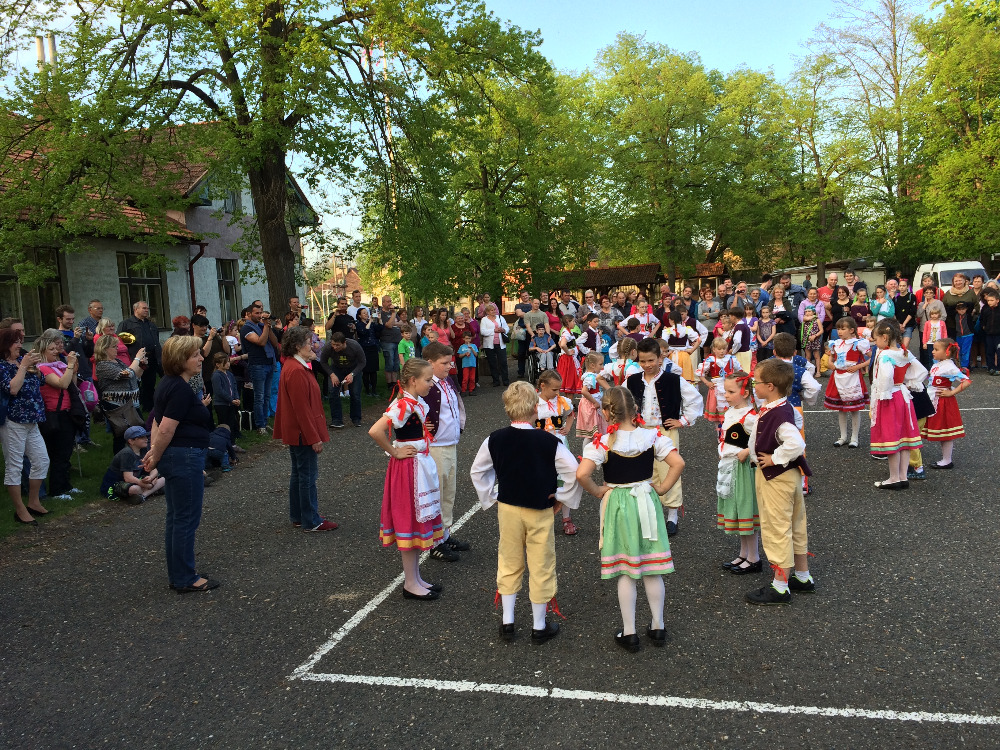 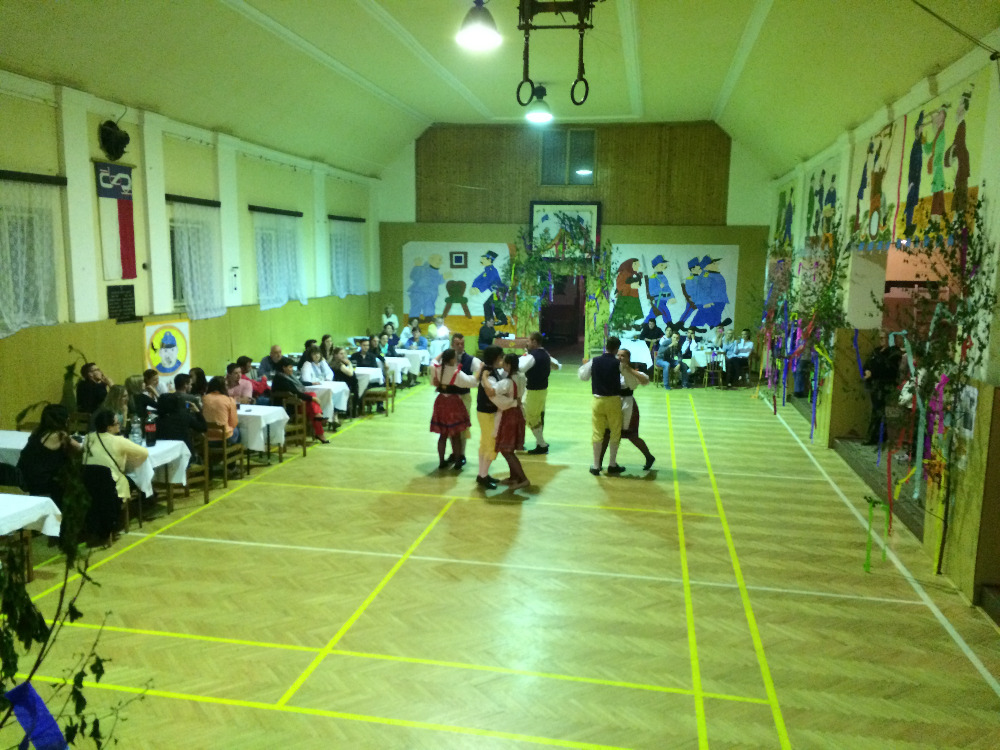 